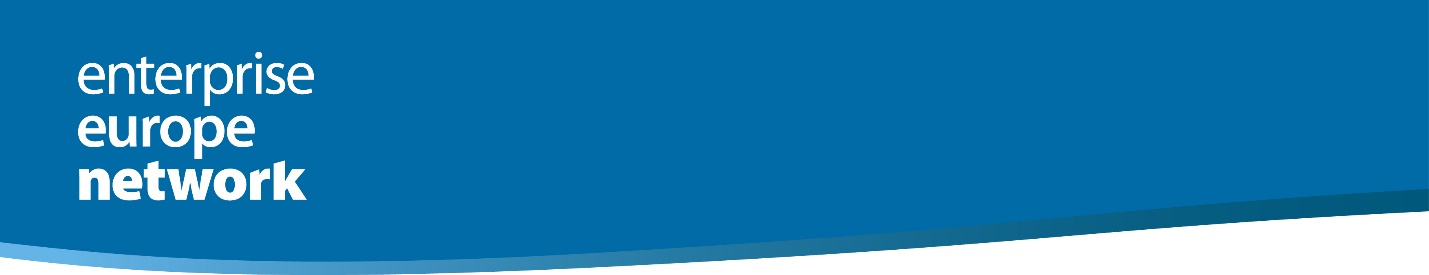 Danijos įmonių pasiūlymai:DK1.Countries of interest for your production: EU, Norway, SchweizThe task – To make, or rebrand a WEBrtc (real time communication via web), white labelThe product – WEBrtc product for usage primarily in the Nordics/Germany, preferably in local language as an option. – check eg. www.appear.in to understand the technology. Multi browser support/no plug ins. (Describe your product/service as clear as possible, so that the potential partner easier can understand whether they can assist you or not).(What are your type of clients/partners in Denmark?)About the product and its application – B2B customers 1-1000 employees, mostly in Denmark(When will you be ready/when do you want the collaboration to start)?Collaboration starts – 2-3 months/when readyPartner requirements: Innovative, flexible, adjustableDK2. Title: Seeking producer of website for Business Real EstateThe task: To establish a search-machine for business real estate in demographic criteria.The product: Like google, but only assembling the informations of business real estate for rent or for sale. (Describe your product/service as clear as possible, so that the potential partner easier can understand whether they can assist you or not).About the product and its application: All companies working with Real Estate(When will you be ready/when do you want the collaboration to start)?Collaboration starts: ASAPPartner requirements: English and capableDK3. Title: “MOVE SECURITY FORWARD WITH PCRYPT.COM”Password Crypt is the best online tool to take back control of your private and shared passwords.The taskOffering Password Crypt to existing users/clients for free, with the option of upgrading to Premium account for business users.Special discount deals and agreements can be made with the right partner, to achieve success together and create a value based OEM security solution for your clients. We want to connect with partners who have +500 users OR business users with more than 10 employees.The productPassword Crypt is the best online tool to take back control of your private and shared passwords.Password Crypt is a Password Manager with the following functionality:● Facilitate use of unique passwords● Facilitate use of long complicated passwords● Easy to fill -n and retrieve passwords● Sharing of passwords with others securely● Passwords with Geolocation● Encrypted messages● Administration of access to passwords and sensitive data● No installation required (no OS specific files)The reason● A product everyone needs and understands● High threshold for committing and usage● Many people have not switched to use such tool yet● Born global due to price and market size● Switch to Cloud computing (sharing credentials)● Help for the GDPR in Europe● Generally increased awareness● Few competitors in Europe● New concept for partnersAbout the product and its applicationIn Denmark we have private users who use the tool to keep unique passwords organized as well as Business clients who keep their clients sensitive data and pincodes safe with Password Crypt.Collaboration startsWe like to start as soon as possible, open for meetings and closer look on the product and partnership agreements.Partner requirements:Offering Password Crypt to existing users/clients for free, with the option of upgrading to Premium account for business users.Special discount deals and agreements can be made with the right partner, to achieve success together and create a value based security solution for the clients. We want to connect with partners who have +500 private users OR business users with more than 10 employees.DK4. Title: „Increase Customer Loyalty with Annecto Survey Solutions and Net Promoter System (NPS)”The task:Sales and marketing Annecto Survey Solutions as a distributor/agent. It can be geographical (whole country or area) or industry.  Annecto gives an opportunity to build a subscription-based business including consulting in Net Promoter System The product:Annecto Survey Solutions are a cloud-based SaaS Net Promoter System (NPS), which gives the user direct feedback on their Customers Experience.Annecto gives the user a possibility to send a short interview to there customers, concerning customers satisfaction and loyalty. Annecto then collect answers to be displayed on its web-based dashboard. Annecto and Net Promoter System give the user serval advantages such as:  •	Stop churn of unsatisfied customers•	Increase sales to loyal customers•	Make loyal customers recommend your business to there network•	Give you vital input of your companies image and reputation•	Increase the customer-oriented focus in the organisationAnnecto has an open API for implementation in the customer's business system or can be used manuallyAbout the product and its application: (What are your type of clients/partners in Denmark?)In Denmark, we have different types of customers who are interested to have a direct feedback from there Customer. For example in the dentistry and veterinarian area, but the system is relevant in all types of business regardless of size and line of business because it measures the companies ability to make loyal customers and it gives the user big variants of tools to improve their business.Collaboration starts: (When will you be ready/when do you want the collaboration to start)?ImmediatelyPartner requirements: (Make clear what your expectations are in form of expected programming language, technical issues, initial investment, etc.)We seek partners who want to sell and marketing Annecto Survey Solution to there marked. It can be geographical (whole country or area) or industry.  Annecto langue is in English and it can be translated to local langue by translated 200 lines of short text. There are no programming skills required.Knowlege of Net Promoter System method is required and it can be supplied by Annecto Initial investing depends on what kind of agreement is relevant in terms of geographical or industry but some minimum license fee is required.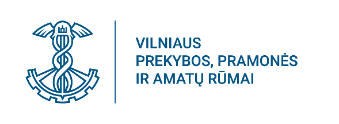 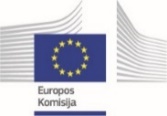 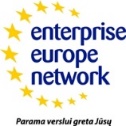 